Temat: Pielęgnacja noworodkaDrodzy uczniowie.  Niemowlę potrzebuje nieustannej opieki i pielęgnacji. Jego mama musi nad nim nieustannie czuwać  i zapewniać mu wszystko, aby mógł zdrowo rosnąć                 i rozwijać się. Mama karmi niemowlę mlekiem, kąpie, nawilża jego ciało, czesze,  zmienia pieluszkę, kładzie go do snu, bierze na spacer.Popatrz na obrazki i pokaż te, które są potrzebne niemowlakowi, by mógł rosnąć i zdrowo się rozwijać.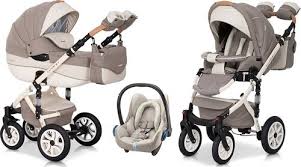 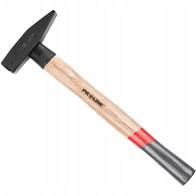 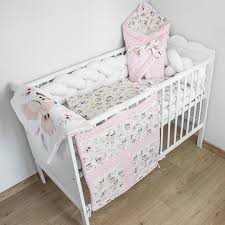 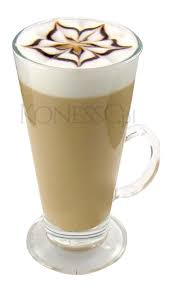 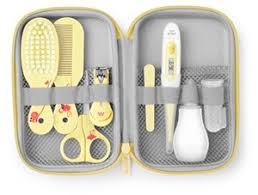 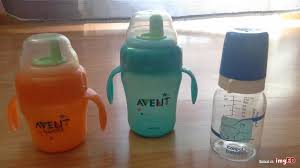 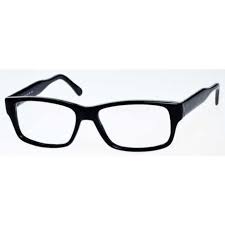 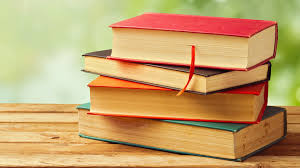 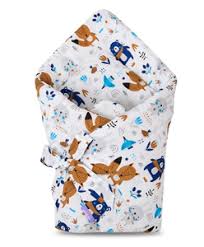 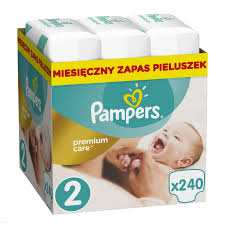 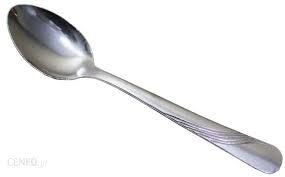 Dziękuję 